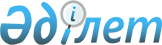 О внесении изменений в постановление Правительства Республики Казахстан от 19 ноября 2014 года № 1210 "Об утверждении перечня республиканских служб гражданской защиты"Постановление Правительства Республики Казахстан от 8 мая 2019 года № 265.
      Правительство Республики Казахстан ПОСТАНОВЛЯЕТ: 
      1. Внести в постановление Правительства Республики Казахстан от 19 ноября 2014 года № 1210 "Об утверждении перечня республиканских служб гражданской защиты" (САПП Республики Казахстан, 2014 г., № 71, ст. 643) следующие изменения:
      в перечне республиканских служб гражданской защиты, утвержденном указанным постановлением:
      строку, порядковый номер 6, изложить в следующей редакции: 
      "
      строки, порядковые номера 9, 10 и 10-1, изложить в следующей редакции:
      "
      строки, порядковые номера 16 и 17, изложить в следующей редакции:
      "
      2. Настоящее постановление вводится в действие по истечении десяти календарных дней после дня его первого официального опубликования.
					© 2012. РГП на ПХВ «Институт законодательства и правовой информации Республики Казахстан» Министерства юстиции Республики Казахстан
				
6
Служба химической защиты
Министерство индустрии и инфраструктурного развития Республики Казахстан";
9
Транспортная служба
Министерство индустрии и инфраструктурного развития Республики Казахстан
10
Служба дорог и мостов
Министерство индустрии и инфраструктурного развития Республики Казахстан
10-1
Инженерная служба
Министерство индустрии и инфраструктурного развития Республики Казахстан";
16
Служба информации
Министерство информации и общественного развития Республики Казахстан
17
Служба связи
Министерство цифрового развития, оборонной и аэрокосмической промышленности Республики Казахстан".
      Премьер-Министр
Республики Казахстан 

А. Мамин
